SEC Form 4FORM 4Check this box if no longer subject to Section 16. Form 4 or Form 5 obligations may continue. See Instruction 1(b).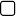 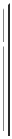 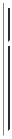 or Section 30(h) of the Investment Company Act of 1940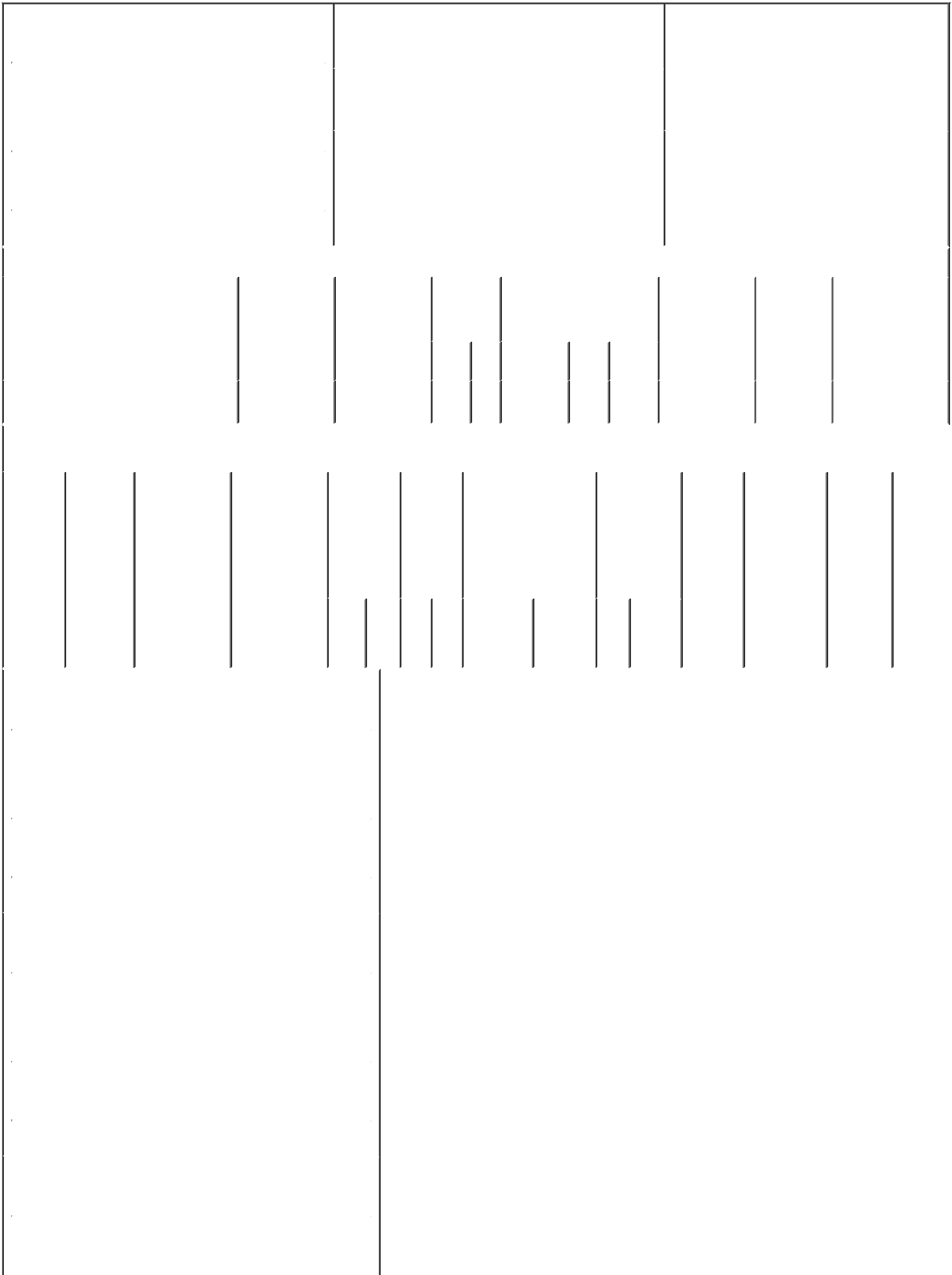 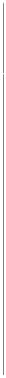 C/O CRESTVIEW PARTNERS590 MADISON AVENUE, 42ND FLOOR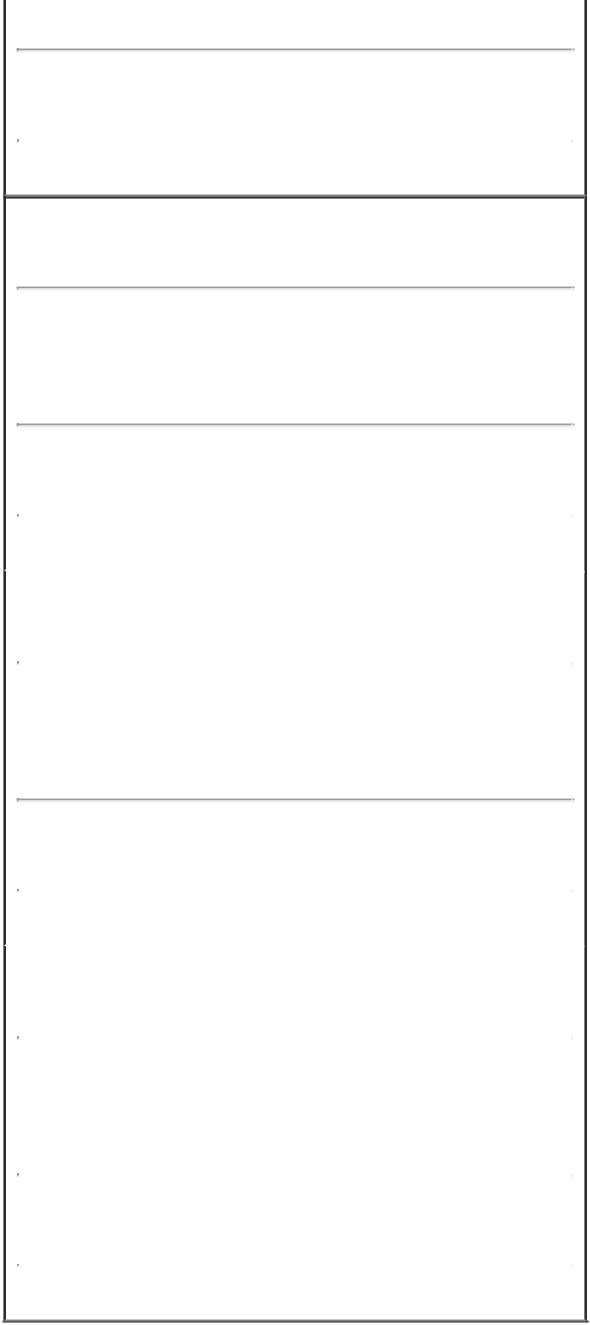 1. Name and Address of Reporting Person*Crestview IV VC CI Holdings, L.P.(Last)	(First)	(Middle)C/O CRESTVIEW PARTNERS590 MADISON AVENUE, 42ND FLOORC/O CRESTVIEW PARTNERS590 MADISON AVENUE, 42ND FLOORExplanation of Responses:Represents an award of restricted stock units ("RSUs") with respect to Common Stock of the Issuer, par value $1.50 per share ("Common Stock") granted to Brian P. Cassidy under the 2017 Viad Corp Omnibus Incentive Plan (as amended, the "Plan"). The RSUs are scheduled to vest on February 23, 2023, subject to the terms of the Plan and the applicable award agreement issued thereunder. Mr. Cassidy has assigned all rights, title and interest in the RSUs (including the shares of Common Stock thereunder) granted to him to Crestview Advisors, L.L.C.Crestview IV VC TE Holdings, LLC, Crestview IV VC Holdings L.P. and Crestview IV VC CI Holdings, L.P. (collectively, the "Crestview Funds") hold, in the aggregate, 135,000 shares of 5.5% Series A Convertible Preferred Stock of the Issuer, par value $0.01 per share ("Preferred Stock"). Subject to the terms of the Certificate of Designations and the Investment Agreement between the Issuer and the Crestview Funds, the shares of Preferred Stock held by the Crestview Funds are convertible into shares of Common Stock at any time by the Crestview Funds at an initial conversion price equal to $21.25 per share, which such conversion price is subject to (i) customary anti-dilution adjustments (including in the event of any stock split, stock dividend, recapitalization or similar events) and (ii) adjustment for certain dilutive issuances of Common Stock at a price below the then-current market price and repurchases of Common Stock at a price above the then-current market price.Crestview Partners IV GP, L.P. may be deemed to have beneficial ownership of the shares of Preferred Stock held by the Crestview Funds. Crestview Partners IV GP, L.P. exercises voting and dispositive power over the shares of Preferred Stock (and, following conversion thereof, the underlying shares of Common Stock) held by the Crestview Funds, which decisions are made by the investment committee of Crestview Partners IV GP, L.P. and the chairman of such investment committee.Mr. Cassidy is a member of the Issuer's board of directors, and is a Partner of Crestview, L.L.C. (which is the general partner of Crestview Partners IV GP, L.P.) and Crestview Advisors, L.L.C. (which provides investment advisory and management services to investment funds owning interests in the Crestview Funds).Each Reporting Person disclaims beneficial ownership of the reported securities except to the extent of his or its pecuniary interest therein.By: Crestview, L.L.C., the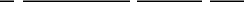 general partner of the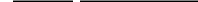 Designated Filer, By: /s/ Ross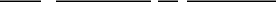 A. Oliver, General Counsel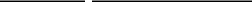 ** Signature of Reporting PersonReminder: Report on a separate line for each class of securities beneficially owned directly or indirectly.* If the form is filed by more than one reporting person, see Instruction 4 (b)(v).Intentional misstatements or omissions of facts constitute Federal Criminal Violations See 18 U.S.C. 1001 and 15 U.S.C. 78ff(a). Note: File three copies of this Form, one of which must be manually signed. If space is insufficient, see Instruction 6 for procedure.02/25/2022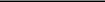 DatePersons who respond to the collection of information contained in this form are not required to respond unless the form displays a currently valid OMB Number.Exhibit 99Joint Filer InformationEach of the following joint filers has designated Crestview Partners IV GP, L.P. as the “Designated Filer” for purposes of the attached Form 4:Crestview IV VC TE Holdings, LLC c/o Crestview Partners590 Madison Avenue, 42nd Floor New York, NY 10022Crestview IV VC Holdings, L.P. c/o Crestview Partners590 Madison Avenue, 42nd Floor New York, NY 10022Crestview IV VC CI Holdings, L.P. c/o Crestview Partners590 Madison Avenue, 42nd Floor New York, NY 10022Crestview Advisors, L.L.C. c/o Crestview Partners590 Madison Avenue, 42nd Floor New York, NY 10022Brian P. Cassidyc/o Crestview Partners590 Madison Avenue, 42nd Floor New York, NY 10022Date of Event Requiring Statement: February 23, 2022Issuer Name and Ticker or Trading Symbol: Viad Corp. [VVI]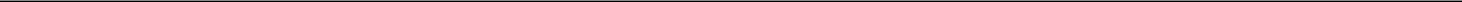 CRESTVIEW IV VC TE HOLDINGS, LLCBy:	/s/ Ross A. Oliver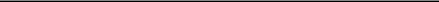 Name: Ross A. OliverTitle: General CounselCRESTVIEW IV VC HOLDINGS, L.P.By: Crestview IV VC Holdings GP, LLC, its general partnerBy:	/s/ Ross A. Oliver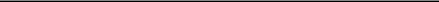 Name: Ross A. OliverTitle: General CounselCRESTVIEW IV VC CI HOLDINGS, L.P.By: Crestview IV VC CI GP, LLC, its general partnerBy:	/s/ Ross A. Oliver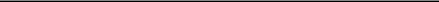 Name: Ross A. OliverTitle: General CounselCRESTVIEW ADVISORS, L.L.C.By:	/s/ Ross A. Oliver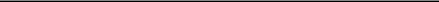 Name: Ross A. OliverTitle: General CounselBRIAN P. CASSIDYBy:	/s/ Ross A. Oliver, Attorney-in-Fact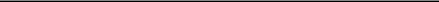 Date: February 25, 2022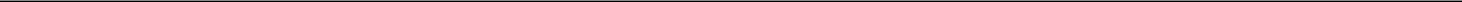 UNITED STATES SECURITIES AND EXCHANGE COMMISSIONWashington, D.C. 20549Washington, D.C. 20549OMB APPROVALOMB APPROVALOMB APPROVALOMB APPROVALOMB APPROVALOMB APPROVALSTATEMENT OF CHANGES IN BENEFICIAL OWNERSHIPSTATEMENT OF CHANGES IN BENEFICIAL OWNERSHIPOMB Number:3235-0287STATEMENT OF CHANGES IN BENEFICIAL OWNERSHIPEstimated average burdenEstimated average burdenEstimated average burdenEstimated average burdenEstimated average burdenEstimated average burdenFiled pursuant to Section 16(a) of the Securities Exchange Act of 1934hours per response:0.5Filed pursuant to Section 16(a) of the Securities Exchange Act of 1934Filed pursuant to Section 16(a) of the Securities Exchange Act of 19341. Name and Address of Reporting Person*1. Name and Address of Reporting Person*1. Name and Address of Reporting Person*1. Name and Address of Reporting Person*1. Name and Address of Reporting Person*1. Name and Address of Reporting Person*1. Name and Address of Reporting Person*1. Name and Address of Reporting Person*1. Name and Address of Reporting Person*1. Name and Address of Reporting Person*1. Name and Address of Reporting Person*2. Issuer Name and Ticker or Trading Symbol2. Issuer Name and Ticker or Trading Symbol2. Issuer Name and Ticker or Trading Symbol2. Issuer Name and Ticker or Trading Symbol2. Issuer Name and Ticker or Trading Symbol2. Issuer Name and Ticker or Trading Symbol2. Issuer Name and Ticker or Trading Symbol2. Issuer Name and Ticker or Trading Symbol2. Issuer Name and Ticker or Trading Symbol2. Issuer Name and Ticker or Trading Symbol5. Relationship of Reporting Person(s) to Issuer5. Relationship of Reporting Person(s) to Issuer5. Relationship of Reporting Person(s) to Issuer5. Relationship of Reporting Person(s) to Issuer5. Relationship of Reporting Person(s) to Issuer5. Relationship of Reporting Person(s) to Issuer5. Relationship of Reporting Person(s) to Issuer5. Relationship of Reporting Person(s) to Issuer5. Relationship of Reporting Person(s) to IssuerCrestview Partners IV GP, L.P.Crestview Partners IV GP, L.P.Crestview Partners IV GP, L.P.Crestview Partners IV GP, L.P.Crestview Partners IV GP, L.P.Crestview Partners IV GP, L.P.Crestview Partners IV GP, L.P.Crestview Partners IV GP, L.P.Crestview Partners IV GP, L.P.Crestview Partners IV GP, L.P.VIAD CORP [ VVI ]VIAD CORP [ VVI ]VIAD CORP [ VVI ]VIAD CORP [ VVI ]VIAD CORP [ VVI ]VIAD CORP [ VVI ]VIAD CORP [ VVI ]VIAD CORP [ VVI ]VIAD CORP [ VVI ](Check all applicable)(Check all applicable)(Check all applicable)(Check all applicable)Crestview Partners IV GP, L.P.Crestview Partners IV GP, L.P.Crestview Partners IV GP, L.P.Crestview Partners IV GP, L.P.Crestview Partners IV GP, L.P.Crestview Partners IV GP, L.P.Crestview Partners IV GP, L.P.Crestview Partners IV GP, L.P.Crestview Partners IV GP, L.P.Crestview Partners IV GP, L.P.(Check all applicable)(Check all applicable)(Check all applicable)(Check all applicable)Crestview Partners IV GP, L.P.Crestview Partners IV GP, L.P.Crestview Partners IV GP, L.P.Crestview Partners IV GP, L.P.Crestview Partners IV GP, L.P.Crestview Partners IV GP, L.P.Crestview Partners IV GP, L.P.Crestview Partners IV GP, L.P.Crestview Partners IV GP, L.P.Crestview Partners IV GP, L.P.X   DirectorX   DirectorX   DirectorX   10% OwnerX   10% OwnerX   10% OwnerX   10% OwnerX   10% OwnerCrestview Partners IV GP, L.P.Crestview Partners IV GP, L.P.Crestview Partners IV GP, L.P.Crestview Partners IV GP, L.P.Crestview Partners IV GP, L.P.Crestview Partners IV GP, L.P.Crestview Partners IV GP, L.P.Crestview Partners IV GP, L.P.Crestview Partners IV GP, L.P.Crestview Partners IV GP, L.P.X   DirectorX   DirectorX   DirectorX   10% OwnerX   10% OwnerX   10% OwnerX   10% OwnerX   10% OwnerX   DirectorX   DirectorX   DirectorX   10% OwnerX   10% OwnerX   10% OwnerX   10% OwnerX   10% OwnerOfficer (give titleOfficer (give titleOther (specifyOther (specifyOther (specifyOther (specifyOfficer (give titleOfficer (give titleOther (specifyOther (specifyOther (specifyOther (specifyOfficer (give titleOfficer (give titleOther (specifyOther (specifyOther (specifyOther (specify(Last)(First)(First)(Middle)(Middle)(Middle)(Middle)(Middle)(Middle)3. Date of Earliest Transaction (Month/Day/Year)3. Date of Earliest Transaction (Month/Day/Year)3. Date of Earliest Transaction (Month/Day/Year)3. Date of Earliest Transaction (Month/Day/Year)3. Date of Earliest Transaction (Month/Day/Year)3. Date of Earliest Transaction (Month/Day/Year)3. Date of Earliest Transaction (Month/Day/Year)3. Date of Earliest Transaction (Month/Day/Year)3. Date of Earliest Transaction (Month/Day/Year)3. Date of Earliest Transaction (Month/Day/Year)3. Date of Earliest Transaction (Month/Day/Year)below)below)below)C/O CRESTVIEW PARTNERSC/O CRESTVIEW PARTNERSC/O CRESTVIEW PARTNERSC/O CRESTVIEW PARTNERS02/23/202202/23/202202/23/202202/23/202202/23/202202/23/2022C/O CRESTVIEW PARTNERSC/O CRESTVIEW PARTNERSC/O CRESTVIEW PARTNERSC/O CRESTVIEW PARTNERS590 MADISON AVENUE, 42ND FLOOR590 MADISON AVENUE, 42ND FLOOR590 MADISON AVENUE, 42ND FLOOR590 MADISON AVENUE, 42ND FLOOR590 MADISON AVENUE, 42ND FLOOR590 MADISON AVENUE, 42ND FLOOR590 MADISON AVENUE, 42ND FLOOR590 MADISON AVENUE, 42ND FLOOR590 MADISON AVENUE, 42ND FLOOR590 MADISON AVENUE, 42ND FLOOR590 MADISON AVENUE, 42ND FLOOR590 MADISON AVENUE, 42ND FLOOR590 MADISON AVENUE, 42ND FLOOR590 MADISON AVENUE, 42ND FLOOR590 MADISON AVENUE, 42ND FLOOR590 MADISON AVENUE, 42ND FLOOR590 MADISON AVENUE, 42ND FLOOR590 MADISON AVENUE, 42ND FLOOR590 MADISON AVENUE, 42ND FLOOR590 MADISON AVENUE, 42ND FLOOR4. If Amendment, Date of Original Filed (Month/Day/Year)4. If Amendment, Date of Original Filed (Month/Day/Year)4. If Amendment, Date of Original Filed (Month/Day/Year)4. If Amendment, Date of Original Filed (Month/Day/Year)4. If Amendment, Date of Original Filed (Month/Day/Year)4. If Amendment, Date of Original Filed (Month/Day/Year)4. If Amendment, Date of Original Filed (Month/Day/Year)4. If Amendment, Date of Original Filed (Month/Day/Year)4. If Amendment, Date of Original Filed (Month/Day/Year)4. If Amendment, Date of Original Filed (Month/Day/Year)4. If Amendment, Date of Original Filed (Month/Day/Year)4. If Amendment, Date of Original Filed (Month/Day/Year)4. If Amendment, Date of Original Filed (Month/Day/Year)6. Individual or Joint/Group Filing (Check Applicable6. Individual or Joint/Group Filing (Check Applicable6. Individual or Joint/Group Filing (Check Applicable6. Individual or Joint/Group Filing (Check Applicable6. Individual or Joint/Group Filing (Check Applicable6. Individual or Joint/Group Filing (Check Applicable6. Individual or Joint/Group Filing (Check Applicable6. Individual or Joint/Group Filing (Check Applicable6. Individual or Joint/Group Filing (Check Applicable4. If Amendment, Date of Original Filed (Month/Day/Year)4. If Amendment, Date of Original Filed (Month/Day/Year)4. If Amendment, Date of Original Filed (Month/Day/Year)4. If Amendment, Date of Original Filed (Month/Day/Year)4. If Amendment, Date of Original Filed (Month/Day/Year)4. If Amendment, Date of Original Filed (Month/Day/Year)4. If Amendment, Date of Original Filed (Month/Day/Year)4. If Amendment, Date of Original Filed (Month/Day/Year)4. If Amendment, Date of Original Filed (Month/Day/Year)4. If Amendment, Date of Original Filed (Month/Day/Year)4. If Amendment, Date of Original Filed (Month/Day/Year)4. If Amendment, Date of Original Filed (Month/Day/Year)4. If Amendment, Date of Original Filed (Month/Day/Year)6. Individual or Joint/Group Filing (Check Applicable6. Individual or Joint/Group Filing (Check Applicable6. Individual or Joint/Group Filing (Check Applicable6. Individual or Joint/Group Filing (Check Applicable6. Individual or Joint/Group Filing (Check Applicable6. Individual or Joint/Group Filing (Check Applicable6. Individual or Joint/Group Filing (Check Applicable6. Individual or Joint/Group Filing (Check Applicable6. Individual or Joint/Group Filing (Check Applicable(Street)(Street)Line)Line)Form filed by One Reporting PersonForm filed by One Reporting PersonForm filed by One Reporting PersonForm filed by One Reporting PersonForm filed by One Reporting PersonForm filed by One Reporting PersonForm filed by One Reporting Person(Street)(Street)Form filed by One Reporting PersonForm filed by One Reporting PersonForm filed by One Reporting PersonForm filed by One Reporting PersonForm filed by One Reporting PersonForm filed by One Reporting PersonForm filed by One Reporting PersonNEW YORKNEW YORKNYNY100221002210022XForm filed by More than One ReportingForm filed by More than One ReportingForm filed by More than One ReportingForm filed by More than One ReportingForm filed by More than One ReportingForm filed by More than One ReportingForm filed by More than One ReportingXPersonPersonPersonPerson(City)(State)(State)(Zip)(Zip)(Zip)(Zip)(Zip)(Zip)Table I - Non-Derivative Securities Acquired, Disposed of, or Beneficially OwnedTable I - Non-Derivative Securities Acquired, Disposed of, or Beneficially OwnedTable I - Non-Derivative Securities Acquired, Disposed of, or Beneficially OwnedTable I - Non-Derivative Securities Acquired, Disposed of, or Beneficially OwnedTable I - Non-Derivative Securities Acquired, Disposed of, or Beneficially OwnedTable I - Non-Derivative Securities Acquired, Disposed of, or Beneficially OwnedTable I - Non-Derivative Securities Acquired, Disposed of, or Beneficially OwnedTable I - Non-Derivative Securities Acquired, Disposed of, or Beneficially OwnedTable I - Non-Derivative Securities Acquired, Disposed of, or Beneficially OwnedTable I - Non-Derivative Securities Acquired, Disposed of, or Beneficially OwnedTable I - Non-Derivative Securities Acquired, Disposed of, or Beneficially OwnedTable I - Non-Derivative Securities Acquired, Disposed of, or Beneficially OwnedTable I - Non-Derivative Securities Acquired, Disposed of, or Beneficially OwnedTable I - Non-Derivative Securities Acquired, Disposed of, or Beneficially OwnedTable I - Non-Derivative Securities Acquired, Disposed of, or Beneficially OwnedTable I - Non-Derivative Securities Acquired, Disposed of, or Beneficially OwnedTable I - Non-Derivative Securities Acquired, Disposed of, or Beneficially OwnedTable I - Non-Derivative Securities Acquired, Disposed of, or Beneficially OwnedTable I - Non-Derivative Securities Acquired, Disposed of, or Beneficially OwnedTable I - Non-Derivative Securities Acquired, Disposed of, or Beneficially OwnedTable I - Non-Derivative Securities Acquired, Disposed of, or Beneficially OwnedTable I - Non-Derivative Securities Acquired, Disposed of, or Beneficially OwnedTable I - Non-Derivative Securities Acquired, Disposed of, or Beneficially OwnedTable I - Non-Derivative Securities Acquired, Disposed of, or Beneficially OwnedTable I - Non-Derivative Securities Acquired, Disposed of, or Beneficially Owned1. Title of Security (Instr. 3)1. Title of Security (Instr. 3)1. Title of Security (Instr. 3)1. Title of Security (Instr. 3)1. Title of Security (Instr. 3)2. Transaction2. Transaction2. Transaction2. Transaction2. Transaction2A. Deemed2A. Deemed2A. Deemed2A. Deemed3.3.4. Securities Acquired (A) or4. Securities Acquired (A) or4. Securities Acquired (A) or4. Securities Acquired (A) or5. Amount of5. Amount of5. Amount of6. Ownership6. Ownership7. Nature of Indirect7. Nature of Indirect7. Nature of Indirect7. Nature of IndirectDateDateDateDateDateExecution Date,Execution Date,Execution Date,Execution Date,Execution Date,Execution Date,TransactionTransactionTransactionDisposed Of (D) (Instr. 3, 4Disposed Of (D) (Instr. 3, 4Disposed Of (D) (Instr. 3, 4Disposed Of (D) (Instr. 3, 4SecuritiesSecuritiesForm: DirectForm: DirectBeneficial(Month/Day/Year)(Month/Day/Year)(Month/Day/Year)(Month/Day/Year)(Month/Day/Year)if anyif anyif anyif anyCode (Instr.Code (Instr.Code (Instr.and 5)BeneficiallyBeneficiallyBeneficially(D) orOwnership (Instr. 4)Ownership (Instr. 4)Ownership (Instr. 4)Ownership (Instr. 4)(Month/Day/Year)(Month/Day/Year)(Month/Day/Year)(Month/Day/Year)(Month/Day/Year)(Month/Day/Year)8)8)OwnedOwnedIndirect (I)FollowingFollowing(Instr. 4)(A) orReportedReportedCodeCodeVAmount(A) orPricePriceTransaction(s)Transaction(s)Transaction(s)CodeCodeVAmount(D)PricePrice(Instr. 3 and 4)(Instr. 3 and 4)(Instr. 3 and 4)(D)(Instr. 3 and 4)(Instr. 3 and 4)(Instr. 3 and 4)Common StockCommon StockCommon Stock02/23/202202/23/202202/23/202202/23/2022A3,681(1)A$09,1339,1339,133ISee Footnotes(2)See Footnotes(2)See Footnotes(2)See Footnotes(2)(3)(4)(5)Table II - Derivative Securities Acquired, Disposed of, or Beneficially OwnedTable II - Derivative Securities Acquired, Disposed of, or Beneficially OwnedTable II - Derivative Securities Acquired, Disposed of, or Beneficially OwnedTable II - Derivative Securities Acquired, Disposed of, or Beneficially OwnedTable II - Derivative Securities Acquired, Disposed of, or Beneficially OwnedTable II - Derivative Securities Acquired, Disposed of, or Beneficially OwnedTable II - Derivative Securities Acquired, Disposed of, or Beneficially OwnedTable II - Derivative Securities Acquired, Disposed of, or Beneficially OwnedTable II - Derivative Securities Acquired, Disposed of, or Beneficially OwnedTable II - Derivative Securities Acquired, Disposed of, or Beneficially OwnedTable II - Derivative Securities Acquired, Disposed of, or Beneficially OwnedTable II - Derivative Securities Acquired, Disposed of, or Beneficially OwnedTable II - Derivative Securities Acquired, Disposed of, or Beneficially OwnedTable II - Derivative Securities Acquired, Disposed of, or Beneficially OwnedTable II - Derivative Securities Acquired, Disposed of, or Beneficially OwnedTable II - Derivative Securities Acquired, Disposed of, or Beneficially OwnedTable II - Derivative Securities Acquired, Disposed of, or Beneficially OwnedTable II - Derivative Securities Acquired, Disposed of, or Beneficially OwnedTable II - Derivative Securities Acquired, Disposed of, or Beneficially OwnedTable II - Derivative Securities Acquired, Disposed of, or Beneficially OwnedTable II - Derivative Securities Acquired, Disposed of, or Beneficially OwnedTable II - Derivative Securities Acquired, Disposed of, or Beneficially OwnedTable II - Derivative Securities Acquired, Disposed of, or Beneficially OwnedTable II - Derivative Securities Acquired, Disposed of, or Beneficially Owned(e.g., puts, calls, warrants, options, convertible securities)(e.g., puts, calls, warrants, options, convertible securities)(e.g., puts, calls, warrants, options, convertible securities)(e.g., puts, calls, warrants, options, convertible securities)(e.g., puts, calls, warrants, options, convertible securities)(e.g., puts, calls, warrants, options, convertible securities)(e.g., puts, calls, warrants, options, convertible securities)(e.g., puts, calls, warrants, options, convertible securities)(e.g., puts, calls, warrants, options, convertible securities)(e.g., puts, calls, warrants, options, convertible securities)(e.g., puts, calls, warrants, options, convertible securities)(e.g., puts, calls, warrants, options, convertible securities)(e.g., puts, calls, warrants, options, convertible securities)(e.g., puts, calls, warrants, options, convertible securities)(e.g., puts, calls, warrants, options, convertible securities)(e.g., puts, calls, warrants, options, convertible securities)(e.g., puts, calls, warrants, options, convertible securities)(e.g., puts, calls, warrants, options, convertible securities)(e.g., puts, calls, warrants, options, convertible securities)(e.g., puts, calls, warrants, options, convertible securities)1. Title of1. Title of2.3. Transaction3A. Deemed3A. Deemed3A. Deemed3A. Deemed3A. Deemed3A. Deemed4.4.5. Number5. Number5. Number5. Number6. Date Exercisable and6. Date Exercisable and6. Date Exercisable and7. Title and7. Title and8. Price of8. Price of9. Number of10.11. Nature11. Nature11. NatureDerivativeDerivativeConversionConversionDateExecution Date,Execution Date,Execution Date,Execution Date,Execution Date,Execution Date,TransactionTransactionTransactionTransactionTransactionofofExpiration DateExpiration DateAmount ofAmount ofDerivativeDerivativederivativeOwnershipof Indirectof Indirectof IndirectSecuritySecurityor Exerciseor Exercise(Month/Day/Year)  if any(Month/Day/Year)  if any(Month/Day/Year)  if any(Month/Day/Year)  if any(Month/Day/Year)  if any(Month/Day/Year)  if any(Month/Day/Year)  if anyCode (Instr.Code (Instr.Code (Instr.Code (Instr.Code (Instr.DerivativeDerivativeDerivativeDerivative(Month/Day/Year)(Month/Day/Year)SecuritiesSecuritiesSecuritySecuritySecuritiesForm:BeneficialBeneficialBeneficial(Instr. 3)(Instr. 3)Price of(Month/Day/Year)(Month/Day/Year)(Month/Day/Year)(Month/Day/Year)(Month/Day/Year)(Month/Day/Year)8)8)SecuritiesSecuritiesSecuritiesSecuritiesUnderlyingUnderlying(Instr. 5)(Instr. 5)BeneficiallyDirect (D)OwnershipOwnershipOwnershipDerivativeDerivativeAcquiredAcquiredAcquiredAcquiredDerivativeDerivativeOwnedor Indirect(Instr. 4)(Instr. 4)(Instr. 4)Security(A) or(A) orSecurity (Instr.Security (Instr.Security (Instr.Security (Instr.Following(I) (Instr. 4)DisposedDisposedDisposedDisposed3 and 4)3 and 4)Reportedof (D)of (D)Transaction(s)(Instr. 3, 4(Instr. 3, 4(Instr. 3, 4(Instr. 3, 4(Instr. 4)and 5)and 5)AmountAmountAmountAmountororNumberNumberNumberNumberDateExpirationExpirationofofCode  VCode  VCode  VCode  VCode  V(A)(A)(D)(D)Exercisable  DateExercisable  DateTitle  SharesTitle  SharesTitle  SharesTitle  Shares1. Name and Address of Reporting Person*1. Name and Address of Reporting Person*1. Name and Address of Reporting Person*1. Name and Address of Reporting Person*1. Name and Address of Reporting Person*1. Name and Address of Reporting Person*1. Name and Address of Reporting Person*1. Name and Address of Reporting Person*1. Name and Address of Reporting Person*1. Name and Address of Reporting Person*1. Name and Address of Reporting Person*Crestview Partners IV GP, L.P.Crestview Partners IV GP, L.P.Crestview Partners IV GP, L.P.Crestview Partners IV GP, L.P.Crestview Partners IV GP, L.P.Crestview Partners IV GP, L.P.Crestview Partners IV GP, L.P.Crestview Partners IV GP, L.P.Crestview Partners IV GP, L.P.Crestview Partners IV GP, L.P.(Last)(First)(Middle)(Middle)(Middle)(Middle)C/O CRESTVIEW PARTNERSC/O CRESTVIEW PARTNERSC/O CRESTVIEW PARTNERSC/O CRESTVIEW PARTNERS590 MADISON AVENUE, 42ND FLOOR590 MADISON AVENUE, 42ND FLOOR590 MADISON AVENUE, 42ND FLOOR590 MADISON AVENUE, 42ND FLOOR590 MADISON AVENUE, 42ND FLOOR590 MADISON AVENUE, 42ND FLOOR590 MADISON AVENUE, 42ND FLOOR590 MADISON AVENUE, 42ND FLOOR590 MADISON AVENUE, 42ND FLOOR590 MADISON AVENUE, 42ND FLOOR(Street)(Street)NEW YORKNEW YORKNY10022100221002210022(City)(State)(Zip)(Zip)(Zip)(Zip)1. Name and Address of Reporting Person*1. Name and Address of Reporting Person*1. Name and Address of Reporting Person*1. Name and Address of Reporting Person*1. Name and Address of Reporting Person*1. Name and Address of Reporting Person*1. Name and Address of Reporting Person*1. Name and Address of Reporting Person*1. Name and Address of Reporting Person*1. Name and Address of Reporting Person*1. Name and Address of Reporting Person*Crestview IV VC TE Holdings, LLCCrestview IV VC TE Holdings, LLCCrestview IV VC TE Holdings, LLCCrestview IV VC TE Holdings, LLCCrestview IV VC TE Holdings, LLCCrestview IV VC TE Holdings, LLCCrestview IV VC TE Holdings, LLCCrestview IV VC TE Holdings, LLCCrestview IV VC TE Holdings, LLCCrestview IV VC TE Holdings, LLC(Last)(First)(Middle)(Middle)(Middle)(Middle)C/O CRESTVIEW PARTNERSC/O CRESTVIEW PARTNERSC/O CRESTVIEW PARTNERSC/O CRESTVIEW PARTNERS590 MADISON AVENUE, 42ND FLOOR590 MADISON AVENUE, 42ND FLOOR590 MADISON AVENUE, 42ND FLOOR590 MADISON AVENUE, 42ND FLOOR590 MADISON AVENUE, 42ND FLOOR590 MADISON AVENUE, 42ND FLOOR590 MADISON AVENUE, 42ND FLOOR590 MADISON AVENUE, 42ND FLOOR590 MADISON AVENUE, 42ND FLOOR590 MADISON AVENUE, 42ND FLOOR(Street)(Street)NEW YORKNEW YORKNY10022100221002210022(City)(State)(Zip)(Zip)(Zip)(Zip)1. Name and Address of Reporting Person*1. Name and Address of Reporting Person*1. Name and Address of Reporting Person*1. Name and Address of Reporting Person*1. Name and Address of Reporting Person*1. Name and Address of Reporting Person*1. Name and Address of Reporting Person*1. Name and Address of Reporting Person*1. Name and Address of Reporting Person*1. Name and Address of Reporting Person*1. Name and Address of Reporting Person*Crestview IV VC Holdings, L.P.Crestview IV VC Holdings, L.P.Crestview IV VC Holdings, L.P.Crestview IV VC Holdings, L.P.Crestview IV VC Holdings, L.P.Crestview IV VC Holdings, L.P.Crestview IV VC Holdings, L.P.Crestview IV VC Holdings, L.P.Crestview IV VC Holdings, L.P.Crestview IV VC Holdings, L.P.(Last)(First)(Middle)(Middle)(Middle)(Middle)(Street)(Street)NEW YORKNY10022(City)(State)(Zip)(Street)(Street)NEW YORKNYNY10022(City)(State)(State)(Zip)(Zip)1. Name and Address of Reporting Person*1. Name and Address of Reporting Person*1. Name and Address of Reporting Person*1. Name and Address of Reporting Person*Crestview Advisors, L.L.C.Crestview Advisors, L.L.C.Crestview Advisors, L.L.C.(Last)(First)(First)(Middle)(Middle)(Street)(Street)(Street)NEW YORKNEW YORKNY10022(City)(City)(State)(Zip)(Zip)1. Name and Address of Reporting Person*1. Name and Address of Reporting Person*1. Name and Address of Reporting Person*1. Name and Address of Reporting Person*Cassidy Brian PCassidy Brian P(Last)(Last)(First)(Middle)(Middle)C/O CRESTVIEW PARTNERSC/O CRESTVIEW PARTNERSC/O CRESTVIEW PARTNERS590 MADISON AVENUE, 42ND FLOOR590 MADISON AVENUE, 42ND FLOOR590 MADISON AVENUE, 42ND FLOOR590 MADISON AVENUE, 42ND FLOOR590 MADISON AVENUE, 42ND FLOOR(Street)(Street)(Street)NEW YORKNEW YORKNY10022(City)(City)(State)(Zip)(Zip)